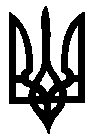 У К Р А Ї Н АКиївська областьБілоцерківська міська радаУПРАВЛІННЯ ОСВІТИ І НАУКИ09107 м. Біла Церква, вул.  Шевченка,122, т/ф (04463) 5-30-51, 5-30-52, E-mail: bcnmc@ukr.net Web: http://osvita-bmr.ucoz.org_____________  № _______                                                                              Керівникам навчальних закладів,           структурних підрозділів управлінняосвіти і науки Білоцерківської міської радиПро проведення декларування доходів за 2015 рікШановні керівники!       Нагадуємо,  що відповідно до п.1  прикінцевих положень Закону України «Про запобігання корупції» від 14.10.14 до початку роботи системи подання та оприлюднення відповідно до цього Закону декларацій осіб, уповноважених на виконання функцій держави або місцевого самоврядування, суб’єкти декларування подають декларації про майно, доходи, витрати і зобов’язання фінансового характеру в порядку, встановленому статтею 12 Закону України "Про засади запобігання і протидії корупції", яка  визначає порядок фінансового контролю щодо осіб, уповноважених на виконання функцій держави або місцевого самоврядування, та посадових осіб юридичних осіб публічного права, які одержують заробітну плату за рахунок державного чи місцевого бюджету, шляхом заповнення та подання щорічно до 1 квітня за місцем роботи (служби) декларації про майно, доходи, витрати і зобов’язання фінансового характеру (далі – Декларація)  за минулий рік за встановленою формою ( додаток до Закону).         Наголошуємо, що згідно з роз’ясненням Комітету з питань боротьби з організованою злочинністю і корупцією, особи, які не мали можливості подати до 1 квітня за місцем роботи (служби) декларацію про майно, доходи, витрати і зобов’язання фінансового характеру за минулий рік через перебування у відпустці у зв’язку з вагітністю та пологами або для догляду за дитиною, через тимчасову непрацездатність, перебування за межами України, під вартою, подають таку декларацію за звітний рік до 31 грудня. Особи, які не подали декларацію про майно, доходи, витрати і зобов’язання фінансового характеру за минулий рік із зазначених причин і звільняються з цього місця роботи, зобов’язані подати таку декларацію до розірвання трудового договору.Начальник управління                                                                                            Ю.Ф. ПетрикСоколюк, 5-30-96